Date | time 16/05/2023 7:10 PM | Meeting called to order by AttendanceAttendees:	Jason Picot (President), Joshua Voigt (Secretary), Ann Voigt (Treasurer), John Mossop, Mark Sinclair, Jake Bramble, Ty Johnstone, Stephen Petherbridge, Virginia Petherbridge, Matthew Reeves, Ben Reeves, Jason Bartlett, Craig ReevesApologies:	Richard Campbell (Snr Vice President), Grant Harris, Elaine Scotney, Jane Frank, Kerrie Metcalfe Approval of MinutesThe previous minutes for the 18/04/2023 were presented and approved.Moved Stephen, Seconded VirginiaBusiness Arising from Previous MinutesAnn – Trying to get a refund for the level C coaching payment (due to no course)Helmets/Chin Guards – They should have arrived/been delivered.Need to get Stephen Petherbridge on TeamApp for 5s/6sMUJFSC sponsor signs on 1st base pitching tunnel – need to send off email.NDSA didn’t come up with a date for catchup. (Fridge, Grass Repair @ RF, Chat around Tunnel) Josh to chase up.Jake reached out to Mark Gilmour to see if he would do an umpire session, need to chase up interest internally and communicate with Mark.Treasurer’s ReportMBBC Inc. Main Account: MBBC Inc. Canteen Account:Savings AccountAnn was hoping to use the Active Kids Vouchers reimbursements from the previous seasons to reduce the cost of undershirts.Moved Ann, Seconded VirginiaCorrespondenceRequest to forward all correspondence to committee (if they wish to receive them)28/3/2023 – 18/04/2023Stephen Petherbridge – Active Kids Redemption NotificationWill Newsome – Questions about equipmentShannon McKay – Training Dress CodeNBA Secretary – Meeting MinutesNBUA Allocations – Week 1 AllocationsCity of Newcastle – Ground Information (Wet Weather) AppGameday Sportswear – Order Report (Boomerangs Baseball)Kevin O’Brien – Grading DispensationJamie Dann (Maitland Mavericks) - Clearance for James StackmanFiona Hinton-Rodgers - Junior League Coaching 2023Katherine Johnston (NDSA) - Invoice INV-0756 from Newcastle & District Softball Association Incorporated for Mayfield Boomerangs Baseball ClubKatherine Johnston (NDSA) - Invoice INV-0757 from Newcastle & District Softball Association Incorporated for Mayfield Boomerangs Baseball ClubTim Crakanthorp MP – March Community UpdateNBUA Allocations - Amendment to Umpire Allocations for Week 1 2023Fiona Hinton-Rodgers – Transfer request for Rodgers FamilyGrenada Promotions – Pre-production photo (Stubbie holders)Mat Wakefield (Comedy for a Cause) – get in touch with Mayfield Boomerangs Baseball ClubLisa Bradley (NOC) – Welcome – 2023 Winter SeasonZlatka Manovski (Bolsta Raffles) – Boomerangs Baseball ClubBelmont Baseball Registrar – Result UpdatesPhoenix Charlestown Baseball Secretary – Rodgers Family transferPhoenix Charlestown Baseball Secretary – Rodgers’ transferNicole Masson (Orica) – Orica sponsorshipNBA Secretary – NSW Country under 16s and 18's trials on 20 and 21 May 2023 in WauchopeNBA Secretary – NSW Country under 14 development squad trials - 20 & 21 May 2023 in WauchopeStephen Petherbridge – Coaching AccreditationThomas Zapf – New Player EnquiryStephen Petherbridge – Fwd: Liquor & Gaming NSW - Your liquor licence fee is now payableJake Bramble – Umpire EOI DocumentBoomerangs Treasurer – Treasurer’s Report 10/4/2023BNSW - Active Kids Vouchers missing payments.Toronto Tigers – T-ball School ProgramNBA Registrar – Reminder - Grading List UpdatesNBUA Allocations – Umpire Allocations 15/16 April 2023Stephen Petherbridge - Fwd: Congratulation, you've completed course BNSW - Baseball5 - Level A – GeneralCrazy Domains - Action required.Grant Harris – April Meeting Boomerangs Treasurer – Treasurer’s Report 18/4/202318/4/2023 – 16/05/2023Cara Hudson (Greater) – Mayfield Boomerangs Baseball ClubSamantha Langran – Training for a 15-year-oldZlatka Manovski (Bolsta Raffles) – Boomerangs Baseball ClubMark Sinclair – Easy Shed ProposalNBUA Allocations – Umpire Allocations 22/23 April 2023Jacqui Mackley – NSW Football Legacy Fund - $2.5 million Infrastructure Grants opening September 2023Lisa Bradley – Reminder on Ground AssessmentsJoel Bryant – Bryant Built LogoRaymond Blair – Sign UpNBA Secretary – Senior Draw 2023NBA Secretary – Women’s TrialsNBUA Allocations – Umpire Allocations 29/30 April 2023Grant Harris – Governance MeetingSharon Claydon MP – Newcastle News - April UpdateStephen Petherbridge – Minutes of Boomerangs Last Club MeetingMUJSFC – Sponsor SignsLisa Bradley – Ground Assessments – Rain ForecastIlona Banks (NSW Fair Trading) – MAYFIELD BOOMERANGS BASEBALL CLUB INC - Y0998138 - A12-T2 FYE 2022 – IBStephen Petherbridge – Boomerangs Baseball Club - Draft Canteen RosterTristan Hough – Contact - new submissionNBA Secretary – New DrawHayden Moorhouse (Gallagher) – Certificate of CurrencyStephen Petherbridge – Bomerangs Baseball Club - Draft Canteen Roster (revised)Mat Wakefield (Comedy for a Cause) – Follow Up Boomerangs Treasurer – Dates not needed for sports ground booking. #37245NBUA Allocations – Umpire Allocations 6/7 May 2023Shout BC – Bill INV-1295 from Adventure Brewing Australia Pty Ltd is dueStephen Petherbridge – Your Active Kids voucher redemption has been successfulStephen Petherbridge – Boomerangs Baseball Club 5th & 6th Grade teams for Saturday, 6/5/2023Chris Jordan (Gameday) – MBBC 2024 sponsorship shirtsAnn Voigt – NBA new results sheets for all senior gradesJoel Bryant – Cost Plan - Batting ShedsStephen Petherbridge – Joshua Jolliffe (Photos)Jeff McAlister – Welcome to TryBookingMegan Gleeson via GameChanger – Join 1st Grade Boomerangs on GameChangerMegan Gleeson via GameChanger – Join 2nd Grade Boomerangs on GameChangerMegan Gleeson via GameChanger – Join 5th Grade Boomerangs on GameChangerJessica Keatinge – Tball InformationNBA Secretary – Changes to junior drawZoe Hazlewood via GameChanger – Join 3rd Grade Boomerangs on GameChangerSamantha Langran – Sign up for 15 year oldLisa Bradley – Stevenson Park - Baseball Practice NetsOnya Visuals – Artwork ApprovalHayley Harrison – Under 8NBUA Allocations – Umpire Allocations 13/14 May 2023Justine from TryBooking – Congratulations on your first event!Vailo – VALO has transitioned to VAILOStephen Petherbridge – Boomerangs Baseball Club 5th & 6th Grade teams for Saturday, 13/5/2023.Stephen Petherbridge – Plate Umpire required for today's 5th Grade game at Boomerang FieldCarleen Hassett – 70th dinnerToronto Baseball – Boomers 4th Grade Score bookNBA Secretary – Junior games this weekendAnn Voigt – Treasurers Report 16.05.2023Moved Josh, Seconded: StephenAgendaBatting Tunnel UpdatesJoel and Jason met with council (Adam, no Lisa/Jackie)The tunnel is unsafe and needs repairs.Joel Bryant has put together a formal plan to replace the tunnel.Joel Pettigrew has done some work to put an application to do a bit of a band aid fix to the tunnel prior to replacing the tunnel over the offseason.Quotes for band aid fix is approx. $1500 (including ropes, fittings)Novocastrian Electrical has sponsored Rich Campbell’s time to fix the conduit work.We need assistance with installing the new interior net.Replacement of tunnel is a major thing and council need two quotes (Joel Bryant and Joel Pettigrew have done quotes).NDSA are happy to go halves with Boomerangs with each side to potentially get sponsors to cover what they need.The council need DA’s and extra paperwork.The council will be meeting this week to decide on acceptable projects.Hawkeye’s Field of Dreams might have a spare netting we can access/purchase.Jason Bartlett was concerned about the deterioration of the tunnel, and will there be a plan to keep up maintenance and if any income goes into a shared account between MBBC and NDSA.Duty RosterStephen has put together a roster of players for canteen duties.Need to look at getting players named on the roster.Try to get the roster on TeamApp.Look at 2-hour timeslots.70th EventJosh has written a letter for the life members.A spreadsheet was created to track down old members.A flyer will be sent out soon.$60 ticket – Souths MerewetherThree course meal’93 1st grade premiership winning team will be there. Want to look at organising some raffle prizes (need a letter)Could utilise this to raise money for the new tunnel (donations box, 100 club)Invite Sponsors to 70th.Sponsorship updateAnn was commended for sourcing Sponsorships. Social EventsGame Days:June 25th – Sponsor’s Day #1 vs TorontoJuly 16th – Sponsor’s Day #2 vs PhoenixJuly 23rd – Old Boys Day (after 70th event) vs White Sox @ HomeAug 27th – Mick Hassett cup vs Belmont @ HomeCould look to have a big night back at MWBC after the games.Trivia Night Sat 27th Need to get player interest.Need lots of prizes.Josh to do questions with Jake/Grant.Junior EventsJake to work with Rich and ElaineTeamApp for Stephen Needed help to access teams.Has been given restricted admin privileges.Equipment – Kits/UpdateBen mentioned that they were still waiting on the cleat cleaners and metal bat for the Minor League Kit. Jason to chase up cleat/boot cleaner from contact to see if we can have one donated.Missing 32 Metal bat from Minor League kit – Stephen to chase up missing bat (Grant Kelly?)Bat grips are going to be put onto the junior metal bats – need to check that they are within regulations.The concept of an approved order that was motioned didn’t get ordered earlier was frustrating to some members.Governance meeting Grant was not present at the meeting to elaborate.Jake mentioned that they will be meeting monthly.Looking to create specific roles/responsibilities for executives.Want to look at issues with the constitution and come up with changes and raise amendments.Virginia wishes that anything major that is running incorrectly needs to be addressed asap.Jason Bartlett was concerned with altering the constitution but believes that policies that can be approved by the committee are the preference. All changes to the constitution would require a lawyer’s input. (Grant has been in contact with Tony Kavanagh – Uni Baseball)Spending PolicyMatt has come up with a spending policy that he wishes us to read and be ready to vote on for the next meeting.Policy to be distributed via emails.Entering of Results/New ScoresheetNew result sheet has been created and implemented.Results need to be entered each week (Junior result sheets need to be sent in)People entering results in:1st & 2nd Grade – Kerrie Metcalfe3rd, 5th & 6th Grade – Virginia Petherbridge4th & SL – Megan GleesonJL & LL – Jason Picot Virginia is upset with the runs across the plate and the stats involved.Jason needs to chase up the junior players stats for seniors, e.g. Hamish Gleeson (jnr)Code of Conduct Breach – Belmont vs Boomerangs @ MillerBelmont were unhappy with a player stealing when we were apparently up by 10 (was 10-5), instructed a U/18 player to hit one of our Batters. The committee agreed to put the letter in.Reference previous letter.Jake to talk to Will Newsome.General BusinessTy:Next Governance meeting 22nd JuneJake:Clarified if the undershirt were for 2023/24 (will have to re-approach sponsors)Matt – N/ACraig:Thanked Joel for his efforts on the batting tunnel.Ben – N/AJohn:Raffle this Friday discuss with players at trainingTalk about Trivia night to players at training and gamesJosh:Thinking about hosting training for Major League on SundayAnn:Thanks for helping to improve the clubIs running short on belts/hats and needs to order them.Motion was raised to purchase hats and belts, vote was taken and motion was approved.Virginia:Had issues with result entry, contacted Travers which has now been fixedStephen:Contacted Grant Kelly about missing bat, needs to ring him asapMarkTeeball/Zooka need help this week – Nick & Hamish are out this week (Jake/Ty to assist)Jason B:Won’t be at training, needs to pass on equipment to someone for tomorrow.Joel – N/AJason:Reiterates John’s thoughts about contacting players for trivia/raffle.Next Meeting13/06/2023 @ 7:00 pm @ Mayfield West Bowling ClubMotion to adjourn was made at 9:30 pm and was passed unanimously.MBBC Inc. Main Account782236229MBBC Inc. Canteen Account72138541Opening Balance:  19/04/2023$11,710.26Opening Balance:19/04/2023$4,695.07Incoming$7,514.57Incoming$3,474.80Expenses$5,010.05Expenses$1,531.76Closing Balance:  15/5/2023$14,214.78Closing Balance: 29/04/2023$6,638.11MBBC Inc. Savings Account721808947Total BalanceTotal BalanceOpening Balance: 19/04/2023$23,358.12$46,921.31$46,921.31Incoming$8,208.95$46,921.31$46,921.31Expenses$5,498.65$46,921.31$46,921.31Closing Balance: 15/5/2023$26,068.42$46,921.31$46,921.31Expenses:Expenses:Incoming:Incoming:Umpire Fees 2/1 23/4Umpire fees 6/5 (4 weeks)Sq canteen 23/4 ColesBunnings (blower)Sq Canteen 29/44/3, 2/1 ump fees (6/5, 7/5)Stationary postage stampsSq canteen 7/5Grenada stubby coolers inv 23-00872Wise RefundUmpire 4/3, 2/1, (13/5, 14/5)Canteen 13/5$120.00$360.00$867.44$225.00$240.00$265.83$220.00$24.00$807.63$1,086.25$110.00$220.00$463.90Gameday players feesSquare 19/4 clothingJumper Square NSW AKV 2022/2023 refundBatting JacketSq Belt and DrinksSquare 29/4Gameday players feesPlayer Fees Square 7/5Wise FeesGameday feesNSW AKVStubby coolers x6Square 15/5Square 13/5Fees Pants$149.82$282.52$50.00$1,057.44$2,210.00$52.00$32.37$445.83$614.25$247.18$942.63$155.25$53.32$200.00$60.00$203.06$648.90$50.00$60.00Expenses:Expenses:Incoming:Incoming:IGA East MaitlandWoolworthsWoolworths GasColesLiquorland K Metcalfe (water/lollies) CostcoCignall - 6 bags red Frogs Shout Brewery$133.30$130.00$24.80$32.00$11.45$11.31$89.90$49.10$33.00$91.20$102.80$93.71$54.50$182.60$126.00$139.89$95.70$130.50Transfer umpie fee 2/1 23/4Cash 23/4CashSq 23/4Square 29/4Ump Fees 4/3s (6/5)Ump fees 2/1 (7/5)Sq 7/5Ump fees 4/3s (13/5)Cash 7/5Cash 13/5Sq 13/5$120.00$350.00$20.00$867.44$265.83$100.00$120.00$807.63$100.00$80.00$180.00$463.90Expenses:Expenses:Incoming:Incoming:2x face masks (amazon) Bat bag (Leading Edge)Game day sportwear$375.18$5,123.47Orica AustraliaLife Rebel Chiro Sponsorship- Tim ShakespeareMWBC raffle 21Wise One Trader Pty Ltd SponsorshipMayfield West Bowling Club Sponsorship$2,000$1,000$208.95$1,000$4,000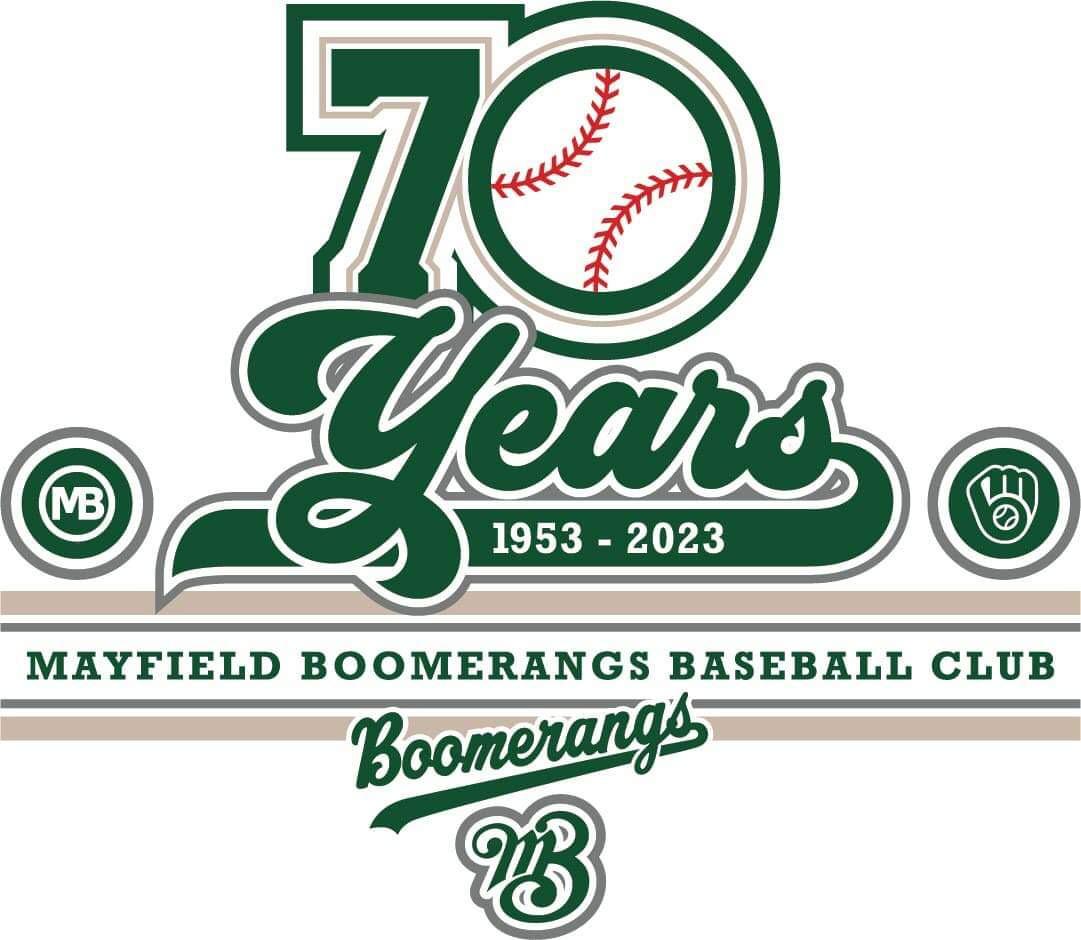 